Завдання1. Прочитати оповідання В.Дрозда «Білий кінь Шептало»,     ( с.177-185) ,скласти планЗавдання 2. Виконати завдання  1-5; 9-11 с. 185 Завдання 3. Визначити елементи сюжету твору, виписати цитати, які характеризують поведінку коня ШепталоЗавдання 4. Прочитайте подані нижче конспекти, виконайте зазначені завданняТема. В.Дрозд. Оповідання «Білий кінь Шептало». Проблема людини в суспільстві, її знеособленняМета: опрацювати зміст оповідання В.Дрозда «Білий кінь Шептало», творчо осмислити оповідання, його символіку, значення імені героя; удосконалювати навички роботи над текстом художнього твору, аналізувати зміст прочитаного, визначати головне; охарактеризувати образ-персонаж; розвивати логічне мислення, естетичний смак, вміння висловлювати власні роздуми про поведінку героя  і проблеми, порушені у творі; виховувати моральну чистоту, відповідальність, толерантність, повагу до інших людей.Тип уроку: засвоєння нових знань, формування вмінь і навичокВид уроку: урок аналізу тексту.Обладнання: портрет письменника, тексти твору, матеріали для роботи в групах, технічні засобиМетоди і прийоми: евристична бесіда, робота в групах ,  використання буктрейлера «Білий кінь Шептало», скрайбінга, презентації.Випереджувальне завдання: використовуючи довідкову літературу, підготувати скрайбінг; намалювавши ілюстрації до оповідання, зробити комікс;   створити буктрейлер.Хід урокуІ. Організаційний етап- Вітаю всіх присутніх на уроці. Сьогодні у нас незвичайний урок, бо й день неповторний, весняний, зі співом птахів, першими квітами, з гостями у класі. Зичу приємних вражень та відчуттів нашим гостям. А вам, мої учні, я бажаю гарного робочого настрою і сподіваюсь на вашу плідну співпрацю. ІІ. Актуалізація опорних знань(Перегляд фрагменту кінофільму «Наследница Ники»)- Зараз ми переглянемо фрагмент фільму «Наследница Ники». Знаючи зміст оповідання, як ви прокоментуєте цей фрагмент?(Білий кінь відчуває свою унікальність, він соромиться табуна, мріє бути один)Завдання 1. «Мікрофон» Пропоную одним епітетом кожному з вас охарактеризувати цю тварину. (вірний, працелюбний, свободолюбивий, покірний, терплячий, граціозний, білий, мрійливий, вільний, стрімкий, безстрашний, самотній, нестримний, відданий, мудрий)Отже, кінь – свободолюбива, мудра і особлива тварина. - Чи нагадує змальований вами кінь Шептала? - Про що він мріяв? Цитата с.273 «Стояв трохи осторонь … до боротьби, до змагання». (Стояв трохи осторонь, спрагло нюхаючи вологий пісок, і прислухався до своїх марень, схожих на полохкі досвітні сни. А в тих народжених запахом снах красиві білі коні бродили у виляглій сріблястими хвилями траві, купали сильні тіла в чистих річках і виходили з води на піщані коси, неначе на залиті вогнями циркові арени. Побіля вільних коней теж жив страх, але ж інший, не Шепталів страх перед Степаном, а будоражливий, живлющий страх, що кликав до відважної боротьби, до змагання.)ІІІ. Повідомлення теми, мети уроку. Мотивація навчальної діяльностіВчитель.    Сьогоднішня наша розмова – про коня – розумного і вірного друга, вічного помічника людини.  Але не тільки про нього. Письменник надав своєму героєві, коневі на ім’я Шептало, багато людських якостей, зробив досить прозорі натяки на природу людських типів, в алегоричній формі відобразив проблему пристосуванства і збереження індивідуальності.Яскравим прикладом нових творів В.Дрозда є оповідання «Білий кінь Шептало», яке вперше надруковане в 1965 р., 1967 р. з'явилося його продовження — «Кінь Шептало на молочарні». Нині ці твори перекладені десятками мов світу. І вони в оригінальній алегоричній формі представляють стан людини не лише в тогочасному радянському суспільстві, а й порушують важливу проблему особистості в будь-якому суспільстві, проблему її внутрішнього роздвоєння.- Перегляд буктрейлераПропоную переглянути буктрейлер Пономарьова Анатолія і визначити тему уроку, але спочатку з’ясуємо лексичне значення слова буктрейлер.СловникБуктрейлер (booktrailers) – це короткий відеоролик, котрий створює візуальну презентацію книги, твору. - Про що піде мова на уроці?(Відповіді дітей)Отже, тема  нашого уроку «Проблема людини в суспільстві, її знеособлення в оповіданні  Володимира Дрозда  «Білий кінь Шептало».- А що таке знеособлення? Знеособлення – позбавлення індивідуальних рис, коли людина стає схожою на інших (на дошці).ІV. Опрацювання матеріалу 1. Робота за змістом оповідання.- Назвіть героїв твору.- Епізоди, які найбільше запам’ятались, вразили (відтворення тексту, читання й переказування).- Чи можна вважати коня Шептала алегоричним образом? Відповідь на це питання побачимо у дослідженні, представленому у вигляді скрайбінга. (перегляд) - Прийом «Займи позицію» Дівчатка спробують переконливо спростувати, а хлопці ще більш переконливо ствердити думку: краще віддавати перевагу реальності, а не мріям. (- Мрії змушують людину рухатися вперед, працювати над собою, ставати кращими. У людини, яка має мрію, горять очі, вона виглядає живою і активною. Мрії – це квитки у майбутнє.- Але якщо жити мріями, то не вистачить часу на виконання реальних справ. Ми розуміємо, що іноді мрії наштовхують на дії, але не завжди буває так, як хочеш. Треба відштовхуватися від того, що можеш втілити. Мрія – це неначе сценарій, який лишається лише сценарієм.)Висновок: мріяти треба, але життя продовжується, коли дієш, живеш реаліями.2. Визначення теми, ідеї та проблем твору.- Заповнимо паспорт оповідання Працюватимемо у групах (представники груп обирають фломастер певного кольору):І група, об’єднана зеленим кольором, – кольором життя, визначатиме тему, ідею, основну думку, жанр. ІІ група, об’єднана червоним кольором, – кольором лідерів, визначатиме проблематику та лейтмотив .ІІІ група, об’єднана синім кольором, – кольором душевного спокою, визначатиме композицію. 3.Проблемне питання.-  Чому автор дає коневі кличку Шептало?(Автор ніби озвучує те, що начебто мислить і почуває його герой. Це «видиме мовчання є шепотінням слів», коли вербалізуються пригнічені міркування, почування. Кінь постійно веде бесіду зі своїм сумлінням, але цієї розмови ніхто не чує, говорить тихо, без участі голосу, роздвоєна особистість.)- Яким же він був білий кінь Шептало? Нам покаже Тарасова Олена у коміксі за мотивами оповідання. (перегляд комікса) 4.  Скласти асоціативне гроно щодо характеристики образів Шептала, Степана, табуна (кожна група записує характеристику своїм кольором) Шептало – покірний, роботящий, мріє про свободу, пишається своїм походженням, поважає конюха, вміє критично мислити. Степан – добрий, турботливий, роботящий, приземлений розумово, злий, з брудними руками.Табун – сірий, спітнілий,  мало розуму, покірний, бригадні коні.V. Узагальнення і систематизація вивченого- Прийом «Прочитай – не пожалкуєш!»Створений Володимиром Дроздом кінь Шептало уособлює особистість, яка не хоче миритися з приниженням гідності. Головне в людині – її внутрішня сутність. Оригінальність світобачення, несхожість на інших у поведінці, спосіб життя,– все це є ознаками нестандартних особистостей, яких не розуміють оточуючі. Тому такі люди живуть у власному внутрішньому світі, або стають звичайними. Прикладом такої особистості є білий кінь в однойменному оповіданні В.Дрозда. Переконайте в цьому наших потенційних читачів. Одним влучним словом чи лаконічною фразою продовжте речення: «Читайте оповідання «Білий кінь Шептало» – і Ви не пожалкуєте, бо це оповідання про...що? (про гірку правду життя приниженої особистості, деформацію її душі; про потяг людини до волі, свободи; про пристосуванство і збереження волі) знайомить нас ... з ким? (з конем Шепталом, який в алегоричній формі уособлює особистість, що втрачає свою індивідуальність, пристосовується, діє, «як усі») спонукає нас ...до чого? (до розмови із самим собою; до роздумів про цінність свободи; до приємних спогадів про дитинство, про здійснені мрії) навчає нас ... чого? (що треба берегти індивідуальність, розвиватися; бути собою в будь-якій ситуації, не губитися в натовпі)  переконує в тому, що її автор – непересічна творча особистість, бо ...(ставився серйозно до літератури; у своїх творах порушував важливі проблеми; поєднував реальне і фантастичне; автор химерної прози; ніколи не писав для шухляд; його цікавила душа персонажа) оповідання В. Дрозда нагадує нам твір ... («Кольорові миші» Ліни Костенко. У поезії переплелось реальне і фантастичне. Образ кольорових мишей, як і образ Шептала, алегоричний. Теж показано особистість скривджену, самотню, дивну), (вірш В.Симоненка «Ти знаєш, що ти – людина». Порушується проблема індивідуальності людини її місця у суспільстві), кінофільм … («Наследниця Ники», де показанано Зорьку, яка не хоче миритися зі своєю долею, не може покірно служити фашистам, але доля змушує їй схилитися через те, що вона втратила зір), (кінофільм «Чучело», де дівчинка змушена терпіти приниження через свої принципи), мультфільм… («Spirit», теж про непокірного білого коня, його непокірність і бажання бути вільним вражає навіть найлютішого ворога, той не може вистрелити в коника). «Супроти вітру довго не пробіжиш»- Прийом «З творчої майстерні автора» «Усе свідоме життя я творив себе, бо тільки духовно багата особистість здатна щось справжнє написати».  Складіть кластер до слова «особистість».  Ваша позиція щодо думки: «Супроти вітру довго не пробіжиш»(Кожна людина рано чи пізно постає перед вибором: залишатися самою собою чи стати такою, як усі, тобто втратити свою індивідуальність. Таке рішення прийняти складно. У таку хвилину варто пригадати білого красеня Шептала. Можливо, його досвід нам знадобиться.Білий кінь Шептало — це алегорія. У цьому образі автор зображує непересічну людину, яка не хоче приймати рабську долю, бути «як усі», опирається «сірій» буденності, але зазнає поразки у цій боротьбі. Змивши з себе сірий бруд, кінь стає білосніжним і, вражений, стоїть над водою. Повертаючись до колгоспної конюшні, білий кінь викачується в багні, щоб на ранок знову стати сірим, але глибоко в свідомості Шептала пульсує думка, що він особливий, і нікому його не зломити, доки в ньому живе таке самовизначення, але серед натовпу краще все ж таки залишатися сірим, щоб не мозолити зайвий раз око.) Чи помітили ви в образі Шептала риси автора твору? Напевно, так. Володимир Григорович, як і Шептало, не міг виділитися з натовпу, хоча робив такі спроби у своїх творах. Герої його творів брехали, зрікалися себе самих, щоб бути опублікованими.  Чого не любив кінь і чому? Шептала гнітить принизлива робота колгоспних коней, йому огидне відчуття пітних тіл табуна, який женуть на водопій навіть не до річки, а до колодязного корита, він ходить позаду конюха, щоб не бігти серед спітнілих кінських тіл, останнім п’є з корита скаламучену воду, щоб уникнути штовханини натовпу. Шептало відчуває свою винятковість.  Що побачив Шептало у водяному дзеркалі річки?Шептало побачив у водянім дзеркалі себе — незвично білого, аж до щему в очах.Життя закоротке для щастя, а задовге для терпіння- Прийом «З творчої майстерні письменника»«Під впливом соціуму зникає «самобуття» особистості, що, власне, й становить її елітарність, бо XX ст. не знає іншої еліти, крім людей, які в несприятливих соціальних обставинах залишилися собою».  Чи вистачило сили Шепталу зберегти індивідуальність? Доведіть або спростуйте думку: «Найвеличніші перемоги на світі – це перемоги над власним «Я».Я вважаю, що дуже важливо для людини бути неповторною. Кожна людина повинна мати повагу до себе, розвивати свої таланти для себе і для оточуючих. Відкриваючи себе, ми допомагаємо іншим зробити те саме. І від цього світ стає мудрішим, яскравішим, прекраснішим.Кожна людина в цьому світі єдина і неповторна.  Але ж ми живемо в суспільстві серед собі подібних. То ж чи треба вирізнятися з-поміж інших? А з іншого боку, хіба варто ховати свої переваги, таланти? Може, краще пишатися ними. Для мене це питання залишається відкритим. - Творче проектування (у групах)Чи можна скорити нескореного? Виявляється – можна. Навіть сильна особистість під тиском системи знеособлюється. Це й сталося з Шепталом.  «Пройдіть» шлях знеособлення разом з головним героєм оповідання. 1. Прикидається покірним. 2. Визнає себе бруднувато-сірим.3. Сумує за Степаном.4. Боїться показати свою білизну.5. Гепнувся у грязюку.6. Прийшов туди, де його не чекали.V. Підсумок урокуКоментар вчителяВ оповіданні «Білий кінь Шептало» Володимир Дрозд в алегоричній формі показав підневільне становище людини в тогочасному суспільстві, порушив важливу загальнолюдську проблему формування особистості, роздвоєння її душі. Ця проблема турбувала письменника ще з початку його літературної діяльності, коли він писав: «Завдання новітньої літератури нашої – формувати, пробуджувати духовне багатство індивідуальності, яка могла б протистояти будь-якому зовнішньому тискові».- Створіть словесний портрет «Яким я хочу бачити Шептала».2. Самооцінка. - Розпочали ми наш урок з того, що день незвичайний, що весна рідним краєм крокує. Тож і оцінимо нашу роботу за допомогою «Шкали самооцінки».(На партах лежать квіточки – високий рівень знань, листочки - достатній, бруньки - середній). Учні підходять і чіпляють на гілочку або дерево намальоване на ватмані.  Наша гілочка розцвіла. Дякую за співпрацю. Ви досить об’єктивно себе оцінили. Оцінки я потім виставлю в журнал.Ви не розчаровуйтесь, що в когось сьогодні брунечка. Бо з неї може розвитись і квіточка, і листочок. Тож є до чого прагнути!VІ. Домашнє завданняВизначити елементи сюжету твору, виписати цитати, які характеризують поведінку коня ШепталоТема: Алегоричність образу коня ШепталоМета : розкрити алегоричність образу коня Шептала; удосконалювати вміння учнів визначати тему, ідею, проблеми художнього твору, характеризувати образ-персонаж; утверджувати неповторність кожної людської особистості; виховувати здатність бачити і розуміти відмінність іншої людини від себе, встановлювати стосунки на доброзичливій, толерантній основіТой, хто хоче обвинувачувати,
не повинен поспішати
МольєрХід урокуI               Організаційний момент-   з’ясування емоційної готовності учнів до уроку з допомогою кольорових смужок;-   як ви розумієте епіграф уроку ?-   чи були випадки у житті, коли доводилось шкодувати про поспішні висновки?II            Актуалізація опорних знань1.З’ясування емоційних вражень від прочитаного ( застосування технологій: «Метод прес», «Незакінчене речення» )Читаючи оповідання, я…III. Оголошення теми та мети уроку, їх мотивація1.                     Робота із змістом оповідання-   герої твору;-  епізоди, які найбільше запам’ятались, вразили (відтворення тексту, читання й переказування).-  чи можна вважати коня Шептала алегоричнимобразом;2.     Визначення теми твору, жанру3.     Проблематика твору (- людина в суспільстві,- особистість і натовп,- втрата власного я)4.     Скласти інформаційне гроно щодо характеристики образів твору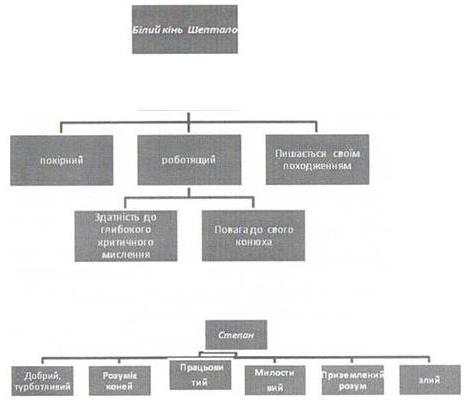 5.     Висловлення свого ставлення до героїв.6.Розв’язання проблемних питань-чи задоволені фіналом оповідання? Чому?-що стало причиною такого вчинку коня?-чи була можливість у Шептала зберегти своє я?ІV.Робота в групах ( поділ на групи за кольоровими смужками, які отримали діти на початку уроку)Перша група об’єднана зеленим кольором (колір життя на землі)Завдання для групи:-    дати визначення толерантності;-    довести, що саме толерантне ставлення до людини дає їй можливість бути собою.-   Що змінилось у розумінні епіграфа після роботи над текстом?Друга група об’єднана червоним кольором(колір лідерів)Завдання для групи:-   скласти поради людям, які потрапили у ситуацію подібну до тієї, що описана у творі «Білий кінь Шептало».- Що змінилось у розумінні епіграфа після роботи над текстом?Третя група об’єднана жовтим кольором ( кольором сонця)Завдання для групи:-  написати власний варіант завершення оповідання;-   Що змінилось у розумінні епіграфа після роботи над текстом?Четверта група об’єднана синім кольором (колір мислення)Завдання для групи:- висновки із твору;- Що змінилось у розумінні епіграфа після роботи над текстом?- Презентація робіт групамиV ПідсумокДомашнє завдання Написати твір-роздум «Добробут та щастя багатьох людей залежить від толерантності кожного»Паспорт оповідання В.Дрозда «Білий кінь Шептало»Паспорт оповідання В.Дрозда «Білий кінь Шептало»Тема Розповідь про буденне  життя  коня Шептала.Ідея Возвеличення гармонії, яка простежується у взаємостосунках людини зі світом тварин.Основна думкаЛюдина і природа взаємопов’язані, бо становлять єдине ціле.Жанр Оповідання. Проблематика - людина в суспільстві;- свобода і неволя;- особистість і натовп;- дійсність і мрія.ЛейтмотивКраса природи належить тому, хто її розуміє, цінує, вшановує.Композиція Експозиція: знайомство читача з конем.Зав’язка: Степан з конем Шепталом вирушив за зеленим харчем для свиней.Кульмінація: Шептало на волі.Розв’язка: повернення додому. ВідчувавЗахоплювавсяДумавНе розумівТОМУ, ЩО….